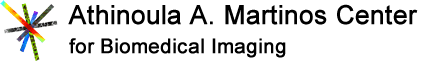 NIH Shared Instrumentation Grant Program (S10) ChecklistGrant Information and Submission Website: https://grants.martinos.org/.Administrative Documents Required for Initial Review are highlighted belowAll Guidelines/Instructions Must ApplyPlease use the Calculator to determine the deadlineProject Summary/Abstract30 lines of text limit Project Narrative  2-3 sentences maximum Bibliography/Literature & References CitedNot included in page limitations: List only publications that demonstrate the researchers' expertise in operation and usage of the requested instrument or are relevant to research projects, which will be supported by the instrument. References of the Research Projects Section may appear in this section or may be listed at the end of individual research subsections. Equipment and QuoteProvide details of budget with breakdown of main instrument, accessories including tax and import duties.Vendor Quote (with discounts if applicable) requiredSingle PDF attachment with equipment description Instrumentation Plan (Introduction required if it’s a resubmission)Name “Instrumentation Plan” as one single PDF with the following headers: Introduction (3 pages) Justification (9 pages)    Technical Expertise (3 pages)  Research Projects (30 pages) (4 pages per each user Major or pages or fewer                are strongly recommended) Major & Minor user Summary Tables (6 pages)Management Plan (6 pages) Institutional Commitment (3 pages) Overall Benefit (3 pages) Bio SketchesMajor usersMinor usersTechnicianBiosketches need to be requested by PD/PIMust be in NEW NIH FORMATNO URLs or Hyperlinks No headers & footers No expired projectsLimit to 5 pagesOther SupportFor PI onlyOther AttachmentsLetters of Support (LOS) and S10 Awards Table will go under other attachments Institutional Support: Letter from  ECOR will        be provided by ECOR Department No need to Draft this letterDepartmental letters (Letters from Dr. Brink and/or Dr. Rosen) Not included in page limitations,Combined single PDF – Please draft letter from sample and send to GA to obtain signatures Other Standard Letters of SupportS10 Awards Table (ECOR will supply) and will be attached at the end of LOSNOTEPre-application must be submitted to ECOR prior to start of NIH Application